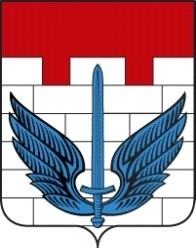 ЗАКРЫТОЕ АДМИНИСТРАТИВНО-ТЕРРИТОРИАЛЬНОЕ ОБРАЗОВАНИЕ АДМИНИСТРАЦИЯ ЛОКОМОТИВНОГО ГОРОДСКОГО ОКРУГАЧЕЛЯБИНСКОЙ ОБЛАСТИП О С Т А Н О В Л Е Н И Е «_25_» ____08______2014  г. № _245_		         п.ЛокомотивныйОб утверждении Порядка размещения сведений о доходах, об имуществе и обязательствах имущественного характера руководителей муниципальных учреждений Локомотивного городского округа и членов их семей на официальном сайте Администрации Локомотивного городского округа и учреждений и предоставления этих сведений средствам массовой информации Локомотивного городского округа для опубликования	В целях реализации положений Федерального закона от 25 декабря 2008 года № 273-ФЗ «О противодействии коррупции», -Администрация Локомотивного городского округа ПОСТАНОВЛЯЕТ:	1. Утвердить Порядок размещения сведений о доходах, об имуществе и обязательствах имущественного характера руководителей муниципальных учреждений Локомотивного городского округа и членов их семей на официальном сайте Администрации Локомотивного городского округа и учреждений и предоставления этих сведений средствам массовой информации Локомотивного городского округа для опубликования.2. Организацию выполнения настоящего постановления возложить на отдел организационной, контрольной и кадровой работы (Каратник О.В.).3. Опубликовать настоящее постановление в газете «Луч Локомотивного» (Гомова Т.П.).4. Контроль выполнения настоящего постановления возложить на заместителя Главы округа Л.Н.Формину.Глава администрацииЛокомотивного городского округа					В.Н.МоисеенкоУтвержденпостановлением администрации от 25.08.2014 года № 245Порядок размещения сведений о доходах, об имуществе и обязательствах имущественного характера руководителей муниципальных учреждений Локомотивного городского округа и членов их семей на официальном сайте Администрации Локомотивного городского округа и учреждений и предоставления этих сведений средствам массовой информации Локомотивного городского округа для опубликования1. Настоящий порядок устанавливает обязанности отдела организационной контрольной и кадровой работы Администрации Локомотивного городского округа, муниципальных учреждений Локомотивного городского округа (далее именуется – кадровая служба) по размещению сведений о доходах, об имуществе и обязательствах имущественного характера руководителей муниципальных учреждений Локомотивного городского округа (далее именуется – руководители учреждений), их супругов и несовершеннолетних детей (далее - сведения о доходах, расходах, об имуществе и обязательствах имущественного характера) на официальном сайте Администрации Локомотивного городского округа (далее именуется - официальный сайт) и учреждений, а также по предоставлению этих сведений средствам массовой информации Локомотивного городского округа (далее именуется – средствам массовой информации) для опубликования в связи с их запросами.	2. На официальных сайтах размещаются и средствам массовой информации предоставляются для опубликования следующие сведения о доходах, об имуществе и обязательствах имущественного характера:а) перечень объектов недвижимого имущества, принадлежащих руководителю учреждения, его супруге (супругу) и несовершеннолетним детям на праве собственности или находящихся в их пользовании, с указанием вида, площади и страны расположения каждого из них;б) перечень транспортных средств, с указанием вида и марки, принадлежащих на праве собственности руководителю учреждения, его супруге (супругу) и несовершеннолетним детям;в) декларированный годовой доход руководителя учреждения, его супруги (супруга) и несовершеннолетних детей.3. В размещаемых на официальных сайтах и предоставляемых средствам массовой информации для опубликования сведениях о доходах, об имуществе и обязательствах имущественного характера запрещается указывать:а) иные сведения (кроме указанных в пункте 2 настоящего порядка) о доходах руководителя учреждения, его супруги (супруга) и несовершеннолетних детей, об имуществе, принадлежащем на праве собственности названным лицам, и об их обязательствах имущественного характера;б) персональные данные супруги (супруга), детей и иных членов семьи руководителя учреждения;в) данные, позволяющие определить место жительства, почтовый адрес, телефон и иные индивидуальные средства коммуникации руководителя учреждения, его супруги (супруга), детей и иных членов семьи;г) данные, позволяющие определить местонахождение объектов недвижимого имущества, принадлежащих руководителю учреждения, его супруге (супругу), детям, иным членам семьи на праве собственности или находящихся в их пользовании;д) информацию, отнесенную к государственной тайне или являющуюся конфиденциальной.4. Сведения о доходах, об имуществе и обязательствах имущественного характера, указанные в пункте 2 настоящего порядка, за весь период замещения руководителем учреждения должностей, замещение которых влечет за собой размещение его сведений о доходах, об имуществе и обязательствах имущественного характера, а также сведения о доходах, об имуществе и обязательствах имущественного характера его супруги (супруга) и несовершеннолетних детей находятся на официальном сайте администрации Локомотивного городского округа или той организации, в которой руководитель учреждения замещает должность, и ежегодно обновляются в течение 14 рабочих дней со дня истечения срока, установленного для их подачи.5. Размещение на официальном сайте сведений о доходах, об имуществе и обязательствах имущественного характера, указанных в пункте 2 настоящего порядка, обеспечивается кадровой службой.6. Сведений о доходах, об имуществе и обязательствах имущественного характера, указанные в пункте 2 настоящего порядка, могут по решению органов местного самоуправления Локомотивного городского округа размещаться в информационно-телекоммуникационной сети «Интернет» на официальных сайтах муниципальных учреждений. В этом случае в соответствующем разделе официального сайта Администрации Локомотивного городского округа дается ссылка на адрес сайта в информационно-телекоммуникационной сети «Интернет, где указанные сведения фактически размещены.7. Кадровая служба:а) в течение трех рабочих дней со дня поступления запроса от средства массовой информации сообщают о нем руководителю учреждения, в отношении которого поступил запрос;б) в течение семи рабочих дней со дня поступления запроса от средства массовой информации обеспечивают предоставление ему сведений, указанных в пункте 2 настоящего порядка, в том случае, если запрашиваемые сведения отсутствуют на официальном сайте.8. Сотрудники кадровой службы несут в соответствии с законодательством Российской Федерации ответственность за несоблюдение настоящего порядка, а также за разглашение сведений, отнесенных к государственной тайне или являющихся конфиденциальными.